Мемебранный транспорт ионов металлов гексил[(N-метил-N,N-диоктиламмонио)метил]фосфонатом Долгова Д.Р., Давлетшина Н.В., Давлетшин Р.Р., Назарова А.Студент, 1 курс аспирантурыКазанский (Приволжский) федеральный университет,Химический институт им. А.М. Бутлерова, Казань, РоссияE-mail: galeevadilyaraa@gmail.comВ последние годы особое внимание нами уделяется изучению свойств аминофосфабетаинов - соединений, обладающих антибактериальными, комплексообразующими и экстракционными свойствами [1-4]. В настоящей работе мы впервые приводим результаты исследований мембранно-транспортных свойств липофильного фосфорилированного бетаина - гексил [(N-метил-N,N-диоктиламмонио)метил]фосфоната ФБ в сравнении с промышленным переносчиком - триоктилфосфиноксидом ТОФО (табл.1.)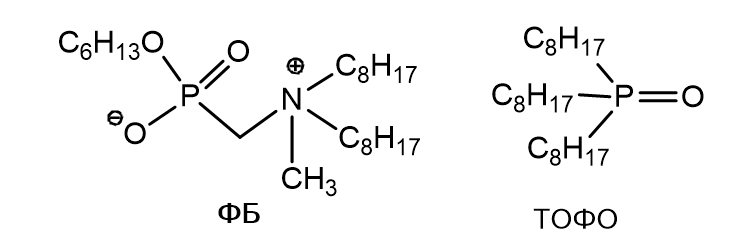 Переносчик ФБ представляет собой бидентатный лиганд с основными центрами координации у атомов кислорода фосфорильной группы. Эффективность переноса представлена в виде коэффициента усиления потока ε, который представляет собой отношение потока металла, индуцированного переносчиком, к потоку холостого опыта - ji/jо.Таблица 1.Потоки трансмембранного переноса ионов металлов, индуцированного переносчиками ФБ и ТОФО (Ji) и коэффициент усиления потока (ε i)Согласно представленным данным происходит увеличение транспорта ионов при переходе от однозарядных щелочных металлов к двухзарядным щелочноземельным и переходным для переносчика ФБ. Триоктилфосфиноксид в свою очередь более эффективно переносит ионы однозарядных металлов, чем двухзарядных,Исследование выполнено за счет гранта Российского научного фонда № 22-23-00335, https://rscf.ru/project/22-23-00335/Литература1.	R. Davletshin, A. Gayneev, E. Ermakova, N. Davletshina, I. Galkina, K. Ivshin, M. Shulaeva, O. Pozdeev // Mendeleev Commun. 2022. V.32. P. 180-182 doi: 10.1016/j.mencom.2022.03.0092.	Daνletshina N., Khabibullina A., Ushakoνa J., Davletshin R., Islamov D., Usachev K., Cherkasov R. // J.Organomet. Chem. 2020. Vol. 916. Art. 121267. doi10.1016/j.jorganchem.2020.121267.3.	Daνletshina N., Khabibullina A., Daνletshin R., Iνshin K., Kataeνa O., Cherkasoν R. // J. Organomet. Chem. 2021. Vol. 951. Art. 121996. doi 10.1016/j.jorganchem.2021.121996.  МеталлыМеталлыМеталлыМеталлыМеталлыМеталлыМеталлыМеталлыМеталлыМеталлыМеталлыLiNaKCsMgCaSrBaNiCoZnjФБ3.02.22.03.212.78.83.16.715.210.274.7εФБ3.01.11.71.012.75.23.12.519.07.857.5jТОФО1.57.85.14.00.141.10.11.10.140.11.4εФБ1.53.94.21.20.10.60.10.40.20.11.1